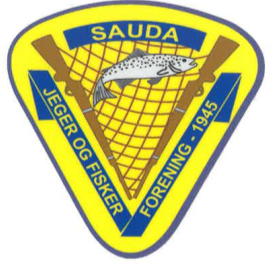 Styringsdokument forSauda jeger- og fiskerforeningGodkjent av styret 24.04.2023 Redigert 04.04.2024Vedlegg til vedtekteneForeningens utvalgForeningen oppretter utvalg i den grad den finner det hensiktsmessig.Utvalgene har ansvar for planlegging og daglig drift av virksomheten innen ulike aktivitetsområder. Driften i utvalgene baseres på de rammene som er gitt i handlingsplan og budsjetter vedtatt på årsmøtet.Ledere for utvalg orienterer regelmessig styret vedrærende driften i utvalgene. Lederen for det enkelte utvalg fremlegger for styrebehandling et forslag til handlingsplan og skal levere årsrapport innen fastsatt dato før årsmøtet. Alle utvalgsledere er medlemmer i styret.StyretHar det totale ansvaret for foreningen og dens virksomhet mellom årsmøtene. Er samlet ansvarlige for foreningen, dens interesser og drift.Ivareta foreningens og medlemmenes interesser.Gjøre beslutninger i alle aktuelle saker. Styret skal behandle saker som styret selv tar opp eller som kommer fra foreningens utvalg eller andre ressurspersoner og eller fra medlemmene. Styret skal etterkomme medlemmenes ønsker om saker som skal tas opp og behandle disse, og sørge for en eventuell gjennomføring. Styret har også ansvar for å delegere oppgaver til de faste utvalgene som måtte finnes i foreningen. Det er viktig at styret sørger for at også andre organer/personer i foreningen får og utfører oppgaver.Følge opp foreningens vedtekter og vedtak fattet på årsmøtet danner grunnlaget for styrets ansvar og oppgaver. Som tillitsvalgt er styret forpliktet til å sørge for at vedtak fattet i foreningen følges opp.Sørge for at foreningen informerer godt, både til egne medlemmer og samfunnet rundt, og driver god opplæringsvirksomhetHa god kontroll på foreningens økonomi, bl.a. gjennom gode økonomirutiner og god regnskapsførselSørge for avholdelse av foreningens årsmøte, utforme årsmelding og regnskap Avlegge virksomhetsrapport og regnskap overfor årsmøtet, og foreslå arbeidsprogram, budsjett og eventuelt andre viktige saker for fremtidenLederLede foreningen etter vedtektene og andre viktige beslutninger som er gjort.Ansvarlig for å fordele/delegere oppgaver blant styrets medlemmer. Følge opp slik at de blir utført.Ansvarlig for å sørge for at vi følger fastsatt årshjul og at aktiviteter blir gjennomførtInnkalle til årsmøte, styremøter og andre viktige møter.Sende eller sørge for at søknader om blant annet fiskefond, frifond, kvinneaktivitetsmidler, jakt og fiskeskole, andre midler, samt skjemaer til NJFF, Brønnøysund registrene blir utført.  Lede styremøter og andre møterBesvare henvendelserPåse at frister overholdes.Følge opp vedtak, passe på at det blir utført. Utarbeide årsplanRepresentere foreningen eksterntSørge for god informasjonsflytHolde ansvarslister og årshjul oppdatertHolde orden på kontoretAdministrator for bedriftsbank og ansvar for et bedriftskortSigneringsrett i altinn sammen med kasserer Bestilling av hundeforNestlederNestleder er leders «høyre hånd» og stedfortreder. Bistå i perioder der arbeidsmengden blir omfattende eller stor. Dersom lederen ikke kan fullføre sin periode må nestleder overta ut perioden (f. eks sykdom) Derfor er det viktig at nestlederen alltid holder seg oppdatert om aktuelle saker og rutiner.Søknader om økonomisk støtte fra stiftelser eller lignende. SekretærFøre protokoll over foreningens styremøter og referater fra andre møter. Slike skriftlige rapporter danner et godt grunnlag for foreningens årsberetning. Som hovedregel føres protokoll ved styremøter og årsmøter. Sende ut referat til styret og utvalgsmedlemmerHar ansvar for foreningens korrespondanse. Arkivere alle dokumenter og skriv som er viktige for foreningen. Eventuelt skanne dokumenter. Dette skal lagres på Dropbox og ekstern harddisk. Holde orden og at det blir oversiktlig og enkelt å finne dokumenter for alle. Godt arkiv for viktige dokumenter er en nødvendighet for at nye personer som senere kommer inn i foreningens drift skal få gjort en god jobb.Sekretæren må ha tett og god kommunikasjon med lederen. Utarbeide sammen med leder styrets årsberetningSende oversikt over hvem som er på valg til valgkomiteen samt medlemsliste i god tid før årsmøteSøke frifondsmidler Oversikt over politiattester Kasserer Ha god oversikt over foreningens økonomi og holde styret informert om den økonomiske situasjonen hvert kvartalSørge for gode økonomirutiner og informere om disse. 	Utarbeide budsjettforslag, sammen med styretSørge for å kontere alle bilagene til regnskapet. Husk at alle posteringer skal ha et bilag som ofte er en kvittering eller faktura, eventuelt hva som er betalt inn til foreningen og fra hvem. Kassereren må kontere bilagene før levering av disse til regnskapsfører, dersom dette arbeidet er satt bort til andre.Sende ut eventuelle fakturaer og purringer på hundefor hvert kvartal. Sjekke hytteinnbetalinger og leieinntekter for klubblokalet er innbetalt.Utbetale styrehonorar Utbetale jakt og fiskeavtalerRapportere brukte frifondsmidlerAnsvar for et bedriftskortSigneringsrett i altinn sammen med lederBarne- og ungdomslederAnsvaret for alle aktiviteter tilknyttet barn og ungeSøke om midler til ulike aktiviteter, samt rapportere innen fristenHa oversikt over utstyr som tilhører BUHa minimum ett medlemsmøte i året rettet mot barn og ungdomSkrive årsrapport innen fastsatt dato før årsmøtet om utvalgets arbeid siste år, samt utarbeide aktivitetsplan for året. Føre dugnadsoversikt over dugnad som blir utført i utvalgetUtvalgsleder fjell, elv og jaktLede virksomheten i utvalgetSørge for at utvalgets ansvarsområder følgesSikre god kontakt/samarbeid med grunneierneHolde styret orientert om utvalgets arbeidInformere styret om relevante kurs og faglig oppdateringer innen sitt feltHolde utvalgsmedlemmer oppdatert om eventuelle beslutninger tatt i styret som gjelder utvalget. Kalle medlemmer inn til dugnad når det er behov. Et av NJFFs satsingsområder er jenter. La jenter få være med og inkluder de som er interessert. Bruk kvinnekontakten! Lag aktiviteter og inviter kvinnerHolde orden på utstyr som tilhører det enkelte utvalg samt oppdatere utstyrsliste 1. gang i året. Varsle hvis noe mangler eller er ødelagt. Hvert utvalg arrangerer minimum ett medlemsmøte i åretSkrive årsrapport innen fastsatt dato før årsmøtet om utvalgets arbeid siste år, samt utarbeide aktivitetsplan for året.Søke om relevante midler til sitt utvalg og rapportere brukte midler der dette krevesFøre dugnadsoversikt over dugnad som blir utført i utvalgetKlekkeri forvalterHolde den daglige driften av klekkerietInn og utlevering av hundeforHolde orden i og utenfor klubbhuset, oversikt over hva vi har av utstyrHolde orden i garasje og stamfisk husMelde fra til styret/leder ved mangler og behov for utstyrSøker og rapporterer til fylkesmannen om stamfiske Rapporterer om utsetting av yngel innen en uke etter utsetting. Klippe plenen og holde orden uteMelde inn sin ferie til leder slik at vi kan planlegge hvem som skal levere ut hundefor, klippe plenen og holde orden ute.Føre dugnadsoversikt over dugnad som blir utført i klekkerietKvinnekontaktPlanlegge aktiviteter rettet mot kvinner i samarbeid med styret.Tilrettelegge og bedre kvinners ferdigheter og adgang til jakt og fiske.Ordne med kurs og konkurranser for kvinner      med assistanse fra de andre utvalgene når nødvendig.Skrive en årsrapport innen fastsatt dato før årsmøtet Søke om kvinneaktivitetsmidlerForeningens valgkomitéValgkomitéen skal bestå av 2 valgte medlemmer som velges for 2 år av gangen av årsmøte. For å få rullering skal nr. 1 leder av valgkomitéen gå ut av valgkomitéen det året vedkommende leverer sin innstilling til årsmøtet, nr.2 rykker opp som nr. 1 og et nytt medlem blir valgt inn av årsmøtet som erstatter medlemmet som gikk ut. Valgkomitéen skal jobbe med å finne egnede kandidater til styret og alle verv og utvalg gjennom hele året. Valgkomitéen skal ferdigstille sitt arbeid senest en mnd. før årsmøtet. Minst en fra valgkomite må møte på årsmøtet. Særlige bestemmelser som faller utenom vedtekteneLaksefiske i VikedalI Vikedal har grunneier et krav om at de som får kjøpe fiskekort i Vikedal er hovedmedlemmer i SJFF (under hovedmedlems kategorien menes og ektefelle/samboermedlemskap, pensjonist/uføre medlemskap, barne og ungdomsmedlemskap og familiemedlemskap) Det er krav til medlemmer som kjøper fiskekort at det skal utføres minst 10 timer dugnad. Dugnadsåret starter ved fiskestart inneværende år og varer til fiskestart året etter, da må 10 timer dugnad være utført for å løse fiskekort. Medlemmet selv er ansvarlig for å melde inn utført dugnad til leder i elveutvalget.